Round 1 – TVRound 2 – Science, nature & technologyRound 3 – ConnectionsRound 4 – Party like it’s 1999Round 5 – HistoryRound 6 – GamesRound 7 – Picture round – Name the company from their logoRound 7 – Picture round – Name the company from their logo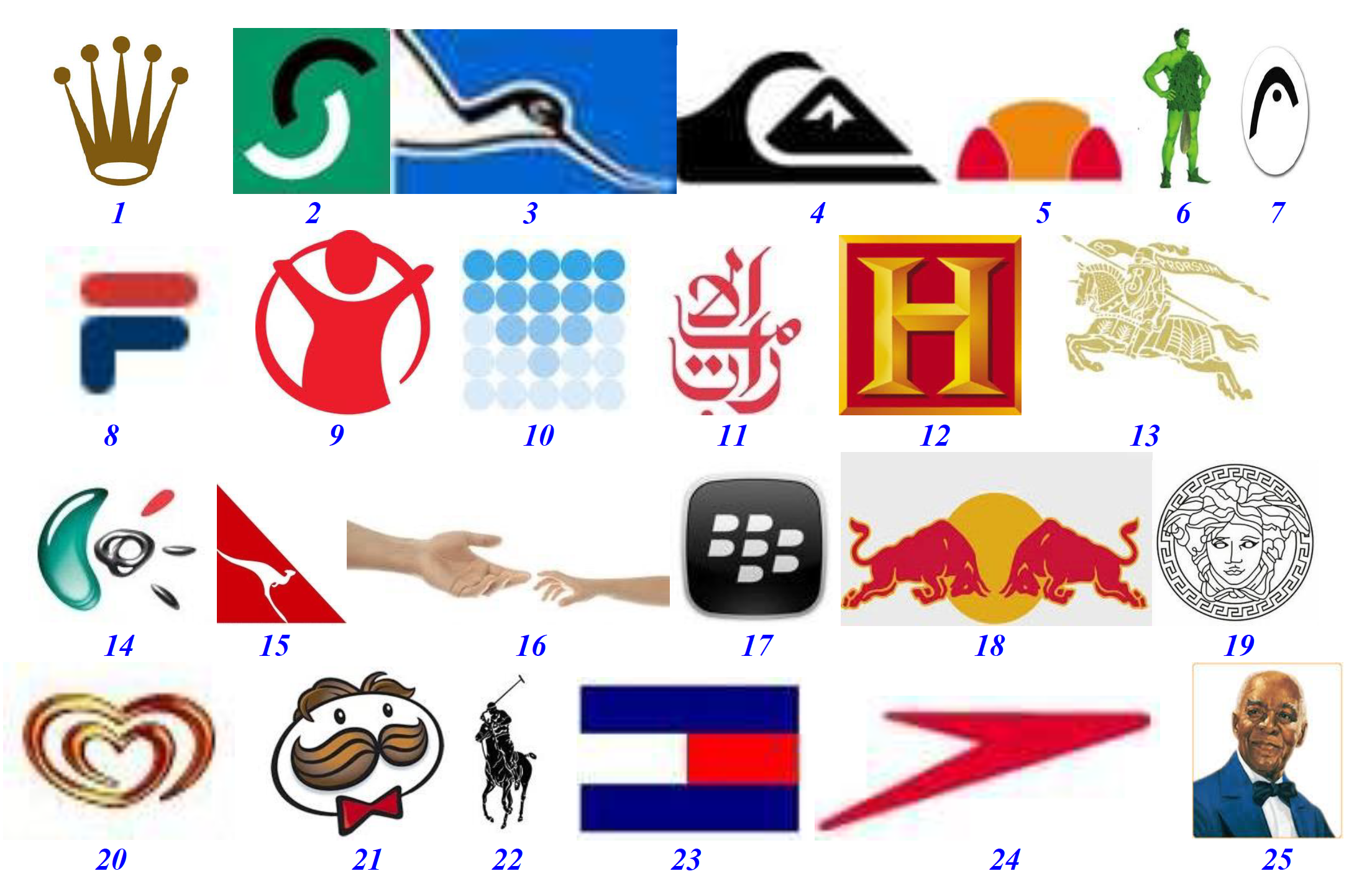 1)2)3)4)5)6)1)2)3)4)5)6)1)2)3)4)5)Connection:Connection:1)2)3)4)5)6)1)2)3)4)5)6)1)2)3)4)5)6)1)2)3)4)5)6)7)8)9)10)11)12)13)14)15)16)17)18)19)20)21)22)23)24)25)